FOR CAAM USE ONLYUASI Name				ACCEPT		 REJECT	RemarksUASI SignatureDateInstructions for filling in the form1.1	UAS Operator Registration number issued by CAAM, (not applicable for first time applicant).1.2	UAS Operator Name.1.3	Place of business of operations, if an agricultural UAS operator changes the address of their operations, they must notify in writing to the CAAM before the change becomes effective. 1.4	The name of the Accountable Manager.1.5	Contact detail of Accountable Manager.1.6	Name of Flight Operations Manager if not same as Accountable Manager.1.7	Name of the Authorised Technical Personnel if not same as Accountable Manager or Flight Operations Manager.The name of the manufacturer of the UAS.The model of the UAS as defined by the manufacturer.The UA is designed and equipped for Solid and/or Liquid payload dispensation.The total number of the same model of UA in the inventory of the UAS operator.Registration and Airworthiness Approval (not applicable for initial applicant) – Refer item 4.8 of CAD 6011 (II) - AGR.UA MTOM in kilogrammes. Refer to definition 22 for guidance.The serial number of the UA defined by the manufacturer (if any) and the approved MCMC label serial number, SIRIM Type Approval / Certificate of Conformity (serial number) or SIRIM Special Approval Certificate (serial number). The serial numbers shall be separated by a (/) in between.Type of activity (surveillance, mapping, etc.)If the UA is capable of surveillance activity (camera and equivalent), JUPEM approval is required. The applicant for private Agricultural UAS AWC is required to submit a proof of JUPEM approval or JUPEM exemption.3.0 	The RCoC number issued by CAAM. Each Remote Pilot intending to operate agricultural UAS operations require to have a valid RCoC as applicable as stated in 4.11.5 of this CAD. (Refer to CAD 6011 (I) for guidance)3.1	UTM system is not mandatory for an Agricultural UAS Operations. However, if a UTM system is in place, specify if the system is contracted or own UTM system will be used.3.2	Description of the UTM system.4.1	This application form is complete, accurate and signed by the AM.4.2	Schedule of Events as per CAD 6011 (II) Attachment B. Only applicable for initial applicant.4.3	Compliance checklist only applicable for renewal applicant as the initial applicants are required to submit during Document Evaluation Phase.4.4	The fee payable for this purpose is described in Civil Aviation (Fees and Charges) Regulation 2016. Crossed cheque payment must be payable to “Civil Aviation Authority of Malaysia”.4.5	Submitted to drone.atf@caam.gov.my in .kmz/.kml file. If no changes to the one given in POPS, include statement in the remarks column, “NO CHANGES TO POPS”.5.0	Declaration by AM.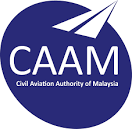 CIVIL AVIATION AUTHORITY OF MALAYSIAApplication for Commercial Agricultural UAS Aerial Work CertificateCIVIL AVIATION AUTHORITY OF MALAYSIAApplication for Commercial Agricultural UAS Aerial Work CertificateCIVIL AVIATION AUTHORITY OF MALAYSIAApplication for Commercial Agricultural UAS Aerial Work CertificateCIVIL AVIATION AUTHORITY OF MALAYSIAApplication for Commercial Agricultural UAS Aerial Work CertificateCIVIL AVIATION AUTHORITY OF MALAYSIAApplication for Commercial Agricultural UAS Aerial Work CertificateAPPLICATION FORAPPLICATION FOROPERATIONSOPERATIONSOPERATIONSOPERATIONSInitialAPPLICATION FORAPPLICATION FORDispensing Agricultural PayloadsDispensing Agricultural PayloadsVariationAPPLICATION FORAPPLICATION FOROther than Dispensing ActivitiesOther than Dispensing ActivitiesRenewalUAS operator dataUAS operator dataUAS operator dataUAS operator dataUAS operator dataUAS operator dataUAS operator dataUAS operator data1.1UAS Operator registration numberUAS Operator registration numberUAS Operator registration numberUAS Operator registration number1.2UAS Operator NameUAS Operator NameUAS Operator NameUAS Operator Name1.3Place of BusinessPlace of BusinessPlace of BusinessPlace of Business1.4Name of Accountable ManagerName of Accountable ManagerName of Accountable ManagerName of Accountable Manager1.5Accountable Manager contact detail (phone and email address)Accountable Manager contact detail (phone and email address)Accountable Manager contact detail (phone and email address)Accountable Manager contact detail (phone and email address)1.6Name of Flight Operations Manager (if not same as AM)Name of Flight Operations Manager (if not same as AM)Name of Flight Operations Manager (if not same as AM)Name of Flight Operations Manager (if not same as AM)1.7Name of the Authorised Technical Personnel (if not same as AM/FOM)Name of the Authorised Technical Personnel (if not same as AM/FOM)Name of the Authorised Technical Personnel (if not same as AM/FOM)Name of the Authorised Technical Personnel (if not same as AM/FOM)UAS DATAUAS DATAUAS DATAUAS DATAUAS DATAUAS DATAUAS DATAUAS DATAUAS DATAUAS DATAUAS DATAUAS DATAUAS DATAUAS DATAUAS DATAUAS DATAUAS DATAUAS DATAUAS DATAUAS DATAUAS DATADISPENSING OPERATIONSDISPENSING OPERATIONSDISPENSING OPERATIONSDISPENSING OPERATIONSDISPENSING OPERATIONSDISPENSING OPERATIONSDISPENSING OPERATIONSDISPENSING OPERATIONSDISPENSING OPERATIONSDISPENSING OPERATIONSDISPENSING OPERATIONSDISPENSING OPERATIONSDISPENSING OPERATIONSDISPENSING OPERATIONSDISPENSING OPERATIONSDISPENSING OPERATIONSDISPENSING OPERATIONSDISPENSING OPERATIONSDISPENSING OPERATIONSDISPENSING OPERATIONSDISPENSING OPERATIONS2.1ManufacturerManufacturer2.2Model2.32.3Equipped forEquipped for2.42.4Total Number Each UA Operated2.52.5Registration mark 2.62.6MTOM2.72.7Serial Number2.1ManufacturerManufacturer2.2ModelLIQUIDLIQUIDLIQUIDSOLID2.42.4Total Number Each UA Operated2.52.5Registration mark 2.62.6MTOM2.72.7Serial NumberOTHER THAN DISPENSING OPERATIONSOTHER THAN DISPENSING OPERATIONSOTHER THAN DISPENSING OPERATIONSOTHER THAN DISPENSING OPERATIONSOTHER THAN DISPENSING OPERATIONSOTHER THAN DISPENSING OPERATIONSOTHER THAN DISPENSING OPERATIONSOTHER THAN DISPENSING OPERATIONSOTHER THAN DISPENSING OPERATIONSOTHER THAN DISPENSING OPERATIONSOTHER THAN DISPENSING OPERATIONSOTHER THAN DISPENSING OPERATIONSOTHER THAN DISPENSING OPERATIONSOTHER THAN DISPENSING OPERATIONSOTHER THAN DISPENSING OPERATIONSOTHER THAN DISPENSING OPERATIONSOTHER THAN DISPENSING OPERATIONSOTHER THAN DISPENSING OPERATIONSOTHER THAN DISPENSING OPERATIONSOTHER THAN DISPENSING OPERATIONSOTHER THAN DISPENSING OPERATIONS2.1 Manufacturer2.1 Manufacturer2.2 Model2.2 Model2.2 Model2.2 Model2.8 Type of activity2.8 Type of activity2.8 Type of activity2.8 Type of activity2.4 Total Number of UA operated2.4 Total Number of UA operated2.4 Total Number of UA operated2.6 MTOM2.6 MTOM2.6 MTOM2.7 Serial Number2.7 Serial Number2.7 Serial Number2.9 JUPEM Approval2.9 JUPEM ApprovalList the Name(s) and the RCoC number of Agricultural Remote Pilot(s) working for you at the present time (Use separate sheet and attach if additional space is needed)List the Name(s) and the RCoC number of Agricultural Remote Pilot(s) working for you at the present time (Use separate sheet and attach if additional space is needed)List the Name(s) and the RCoC number of Agricultural Remote Pilot(s) working for you at the present time (Use separate sheet and attach if additional space is needed)List the Name(s) and the RCoC number of Agricultural Remote Pilot(s) working for you at the present time (Use separate sheet and attach if additional space is needed)List the Name(s) and the RCoC number of Agricultural Remote Pilot(s) working for you at the present time (Use separate sheet and attach if additional space is needed)List the Name(s) and the RCoC number of Agricultural Remote Pilot(s) working for you at the present time (Use separate sheet and attach if additional space is needed)List the Name(s) and the RCoC number of Agricultural Remote Pilot(s) working for you at the present time (Use separate sheet and attach if additional space is needed)List the Name(s) and the RCoC number of Agricultural Remote Pilot(s) working for you at the present time (Use separate sheet and attach if additional space is needed)List the Name(s) and the RCoC number of Agricultural Remote Pilot(s) working for you at the present time (Use separate sheet and attach if additional space is needed)NameNameNameNameName3.03.0RCoC numberRCoC number3.1Unmanned Traffic Management Unmanned Traffic Management Own Own Own Own Own Contracted3.2Description on UTM Capabilities (if used)Description on UTM Capabilities (if used)CHECKLISTCHECKLISTCHECKLISTCHECKLISTCHECKLISTCHECKLISTCHECKLISTCHECKLISTCHECKLISTNoItemsItemsTick (X) as applicableTick (X) as applicableTick (X) as applicableRemarksRemarksRemarks4.1Application FormApplication Form4.2Schedule of Events (initial)Schedule of Events (initial)4.3Compliance Checklist (renewal)Compliance Checklist (renewal)4.4Cheque attached for AWC application feeCheque attached for AWC application fee4.5Location(s) of proposed operationsLocation(s) of proposed operations5.0 – I, the undersigned, hereby declare that:The information provided in this application form is true and correct. That the information provided in this application will allow CAAM to calculate an estimate for service for processing this application.That the cost estimate may change, and processing the application may be delayed, if:The application does not accurately and completely identify my requirements; orThe details in this application are subsequently changed; orAdequate supporting documentation has not been provided.For the CAAM to proceed with this application, I must:Accept the cost estimate; andForward the prescribed payment; andForward all supporting documentations to the CAAM.I, the undersigned, hereby declared that the UAS operation will comply with:Any applicable UAS Regulations related to privacy, data protection, liability, insurance, security and environmental protection; andThe applicable requirements of MCAR and its legislation pertaining UAS; andThe limitations and conditions defined in the Agricultural UAS Aerial Work Certificate, its terms and conditions and operations specification provided by the CAAM.Note: I am aware of, and accept, the risk that information sent via email may be intercepted and read during transmission, not delivered or modified. (If you do not accept, material will be sent by post).5.0 – I, the undersigned, hereby declare that:The information provided in this application form is true and correct. That the information provided in this application will allow CAAM to calculate an estimate for service for processing this application.That the cost estimate may change, and processing the application may be delayed, if:The application does not accurately and completely identify my requirements; orThe details in this application are subsequently changed; orAdequate supporting documentation has not been provided.For the CAAM to proceed with this application, I must:Accept the cost estimate; andForward the prescribed payment; andForward all supporting documentations to the CAAM.I, the undersigned, hereby declared that the UAS operation will comply with:Any applicable UAS Regulations related to privacy, data protection, liability, insurance, security and environmental protection; andThe applicable requirements of MCAR and its legislation pertaining UAS; andThe limitations and conditions defined in the Agricultural UAS Aerial Work Certificate, its terms and conditions and operations specification provided by the CAAM.Note: I am aware of, and accept, the risk that information sent via email may be intercepted and read during transmission, not delivered or modified. (If you do not accept, material will be sent by post).5.0 – I, the undersigned, hereby declare that:The information provided in this application form is true and correct. That the information provided in this application will allow CAAM to calculate an estimate for service for processing this application.That the cost estimate may change, and processing the application may be delayed, if:The application does not accurately and completely identify my requirements; orThe details in this application are subsequently changed; orAdequate supporting documentation has not been provided.For the CAAM to proceed with this application, I must:Accept the cost estimate; andForward the prescribed payment; andForward all supporting documentations to the CAAM.I, the undersigned, hereby declared that the UAS operation will comply with:Any applicable UAS Regulations related to privacy, data protection, liability, insurance, security and environmental protection; andThe applicable requirements of MCAR and its legislation pertaining UAS; andThe limitations and conditions defined in the Agricultural UAS Aerial Work Certificate, its terms and conditions and operations specification provided by the CAAM.Note: I am aware of, and accept, the risk that information sent via email may be intercepted and read during transmission, not delivered or modified. (If you do not accept, material will be sent by post).5.0 – I, the undersigned, hereby declare that:The information provided in this application form is true and correct. That the information provided in this application will allow CAAM to calculate an estimate for service for processing this application.That the cost estimate may change, and processing the application may be delayed, if:The application does not accurately and completely identify my requirements; orThe details in this application are subsequently changed; orAdequate supporting documentation has not been provided.For the CAAM to proceed with this application, I must:Accept the cost estimate; andForward the prescribed payment; andForward all supporting documentations to the CAAM.I, the undersigned, hereby declared that the UAS operation will comply with:Any applicable UAS Regulations related to privacy, data protection, liability, insurance, security and environmental protection; andThe applicable requirements of MCAR and its legislation pertaining UAS; andThe limitations and conditions defined in the Agricultural UAS Aerial Work Certificate, its terms and conditions and operations specification provided by the CAAM.Note: I am aware of, and accept, the risk that information sent via email may be intercepted and read during transmission, not delivered or modified. (If you do not accept, material will be sent by post).5.0 – I, the undersigned, hereby declare that:The information provided in this application form is true and correct. That the information provided in this application will allow CAAM to calculate an estimate for service for processing this application.That the cost estimate may change, and processing the application may be delayed, if:The application does not accurately and completely identify my requirements; orThe details in this application are subsequently changed; orAdequate supporting documentation has not been provided.For the CAAM to proceed with this application, I must:Accept the cost estimate; andForward the prescribed payment; andForward all supporting documentations to the CAAM.I, the undersigned, hereby declared that the UAS operation will comply with:Any applicable UAS Regulations related to privacy, data protection, liability, insurance, security and environmental protection; andThe applicable requirements of MCAR and its legislation pertaining UAS; andThe limitations and conditions defined in the Agricultural UAS Aerial Work Certificate, its terms and conditions and operations specification provided by the CAAM.Note: I am aware of, and accept, the risk that information sent via email may be intercepted and read during transmission, not delivered or modified. (If you do not accept, material will be sent by post).5.0 – I, the undersigned, hereby declare that:The information provided in this application form is true and correct. That the information provided in this application will allow CAAM to calculate an estimate for service for processing this application.That the cost estimate may change, and processing the application may be delayed, if:The application does not accurately and completely identify my requirements; orThe details in this application are subsequently changed; orAdequate supporting documentation has not been provided.For the CAAM to proceed with this application, I must:Accept the cost estimate; andForward the prescribed payment; andForward all supporting documentations to the CAAM.I, the undersigned, hereby declared that the UAS operation will comply with:Any applicable UAS Regulations related to privacy, data protection, liability, insurance, security and environmental protection; andThe applicable requirements of MCAR and its legislation pertaining UAS; andThe limitations and conditions defined in the Agricultural UAS Aerial Work Certificate, its terms and conditions and operations specification provided by the CAAM.Note: I am aware of, and accept, the risk that information sent via email may be intercepted and read during transmission, not delivered or modified. (If you do not accept, material will be sent by post).5.0 – I, the undersigned, hereby declare that:The information provided in this application form is true and correct. That the information provided in this application will allow CAAM to calculate an estimate for service for processing this application.That the cost estimate may change, and processing the application may be delayed, if:The application does not accurately and completely identify my requirements; orThe details in this application are subsequently changed; orAdequate supporting documentation has not been provided.For the CAAM to proceed with this application, I must:Accept the cost estimate; andForward the prescribed payment; andForward all supporting documentations to the CAAM.I, the undersigned, hereby declared that the UAS operation will comply with:Any applicable UAS Regulations related to privacy, data protection, liability, insurance, security and environmental protection; andThe applicable requirements of MCAR and its legislation pertaining UAS; andThe limitations and conditions defined in the Agricultural UAS Aerial Work Certificate, its terms and conditions and operations specification provided by the CAAM.Note: I am aware of, and accept, the risk that information sent via email may be intercepted and read during transmission, not delivered or modified. (If you do not accept, material will be sent by post).5.0 – I, the undersigned, hereby declare that:The information provided in this application form is true and correct. That the information provided in this application will allow CAAM to calculate an estimate for service for processing this application.That the cost estimate may change, and processing the application may be delayed, if:The application does not accurately and completely identify my requirements; orThe details in this application are subsequently changed; orAdequate supporting documentation has not been provided.For the CAAM to proceed with this application, I must:Accept the cost estimate; andForward the prescribed payment; andForward all supporting documentations to the CAAM.I, the undersigned, hereby declared that the UAS operation will comply with:Any applicable UAS Regulations related to privacy, data protection, liability, insurance, security and environmental protection; andThe applicable requirements of MCAR and its legislation pertaining UAS; andThe limitations and conditions defined in the Agricultural UAS Aerial Work Certificate, its terms and conditions and operations specification provided by the CAAM.Note: I am aware of, and accept, the risk that information sent via email may be intercepted and read during transmission, not delivered or modified. (If you do not accept, material will be sent by post).5.0 – I, the undersigned, hereby declare that:The information provided in this application form is true and correct. That the information provided in this application will allow CAAM to calculate an estimate for service for processing this application.That the cost estimate may change, and processing the application may be delayed, if:The application does not accurately and completely identify my requirements; orThe details in this application are subsequently changed; orAdequate supporting documentation has not been provided.For the CAAM to proceed with this application, I must:Accept the cost estimate; andForward the prescribed payment; andForward all supporting documentations to the CAAM.I, the undersigned, hereby declared that the UAS operation will comply with:Any applicable UAS Regulations related to privacy, data protection, liability, insurance, security and environmental protection; andThe applicable requirements of MCAR and its legislation pertaining UAS; andThe limitations and conditions defined in the Agricultural UAS Aerial Work Certificate, its terms and conditions and operations specification provided by the CAAM.Note: I am aware of, and accept, the risk that information sent via email may be intercepted and read during transmission, not delivered or modified. (If you do not accept, material will be sent by post).DateDateAccountable Manager SignatureAccountable Manager SignatureAccountable Manager SignatureCAAM USECAAM USECAAM USECAAM USECAAM USECAAM USECAAM USECAAM USECAAM USEREMARKS:REMARKS:REMARKS:REMARKS:REMARKS:REMARKS:REMARKS:REMARKS:REMARKS:Signature:Signature:Signature:Signature:Date:Date:Date:Date:Date:Accepted by UASI:Accepted by UASI:Accepted by UASI:Accepted by UASI:Accepted by UASI:Accepted by UASI:Accepted by UASI:Accepted by UASI:Accepted by UASI:Signature:Signature:Signature:Signature:Date:Date:Date:Date:Date:Director of Flight Operations:Director of Flight Operations:Director of Flight Operations:Director of Flight Operations:Director of Flight Operations:Director of Flight Operations:Director of Flight Operations:Director of Flight Operations:Director of Flight Operations:Application Fee:Receipt No:Cheque / P.O:Initial:Date: